Советы родителямРекомендации родителям, которые хотели бы помочь ребёнку развить интерес к математике:Исключить принудительное обучение, задания должны облекаться в игровую форму и носить абсолютно добровольный характер. Помочь ребёнку освоить основные понятия количественного и порядкового счёта, научить различать цвет и форму предметов, ориентироваться в пространстве и во времени можно по дороге домой, на кухне, в процессе прогулки, то есть в обычной повседневной жизни, уделив ребёнку совсем немного времени.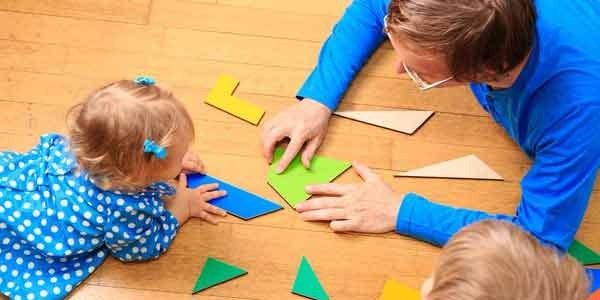 Задания должны облекаться в игровую форму и носить исключительно добровольный характерПросите детей сравнить предмет и геометрическую форму (стол квадратный, книга прямоугольная, мячик круглый). Предложите  помочь вам сервировать стол, спросите, сколько необходимо поставить тарелок, положить вилок, если за столом будет четыре человека.Соорудил ваш ребёнок домики из конструктора — поинтересуйтесь, какой домик выше, какой ниже. Во время занятия рисованием уточните, сколько карандашей использует, какого цвета, какой толщины и длины.Используйте в игре предметы разной величины, длины, ширины, обращайте внимание ребёнка на отличия, просите проговорить сравнительные характеристики вместе с вами, это поможет пополнить словарный запас и сформировать правильный лексикон для логических операций сравнения.Рассматривайте с ребёнком цифры, которые окружают вас в повседневной жизни (номер телефона, дома, квартиры, цифры на циферблате), попросите принести столько игрушек, сколько показывает экран мобильного телефона.Приобретите развивающие игры с цифровыми карточками, предложите разложить цифровой ряд по возрастанию, а затем по убыванию.Обращайте внимание на последовательность событий, уточняя, что это произошло сегодня, а это случилось вчера, завтра мы планируем отправиться на прогулку и т. д. Проговаривайте дни недели, названия месяцев, спросите, какой день будет завтра, а какой был вчера. Попросите подать предмет, который лежит справа от ребёнка, слева, за, перед ним.Помните, важно не столько дать готовые знания, сколько развить познавательный интерес к математике, привить вкус к самостоятельному преодолению трудностей и поиску правильного решения.